CLARK COUNTY CORRECTIONS FACILITY ADVISORY COMMISSIONWORK PLAN & SCHEDULEApril 24	Commission Meeting #1 – Orientation/Mission/Background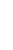 Commission Member Introductions / ExpectationsProcess ReviewOrientation – Overview of main jail and challengesDiscussion re Top Priorities for Future JailMay 1	Steering Committee MeetingMay 8	Commission Meeting #2 – Best Practices / Jail Need / ObjectivesOrientation Continued – Best PracticesNed Newlin, Washington Association of Sheriffs and Police Chiefs (WASPC)Background PresentationsMember Discussion: Objectives Jail Tour OverviewMay 15	Jail Tours: Clark County and Washington CountyLunch: Corrections Staff Appreciation BBQMay 22	Commission Meeting #3 – Tour Debrief / Values Discussion Tour DebriefCommission Consensus re Need for JailGuest Speakers: Perspectives and Needs from Prosecuting and Defense AttorneysTony Golik, Clark County Prosecuting AttorneyLouis Byrd, Defense AttorneySmall Group Discussion: CFAC Values to Guide RecommendationJune 5	Steering Committee MeetingJune 12	Commission Meeting #4 – Values to Guide Recommendation and Guest Presentations on CourtsReview and Decision: Values to Guide RecommendationReview and Decision: Discussion ParamatersGuest Presentations: District and Superior Court Judges  	 June 26	Commission Meeting #5 – Information Sharing and Guest Presentation on Trends and Best PracticesStaff Information Sharing, in response to May 8 info. requestsGuest Presentation on Trends and Best PracticesJuly 3	Steering Committee MeetingJuly 10	Commission #6 -- Jail Capacity Needs and Guest Presentation on Social ServicesShare and Discuss Information from DLR ReportGuest Presentations from Vanessa Gaston regarding Diversion Programs and Post-Incarceration Social ServicesPresentation from in-jail social service providerJuly 24	Commission Meeting #7 – Jail Location, Siting, and CostJuly/Aug	Public SurveySept 4	Steering Committee MeetingSept 11	Commission Meeting #8 – DeliberationSept 25	Commission Meeting #9 – DeliberationOct 9	Commission Meeting #10 – Recommendation(s) FinalizedOct 23	Commission Meeting #11 – Final ReportNov 1	Final Report Complete